Étaient présents :Les membres du conseil d’administration : Sandrine DE PINA, Elodie MARTIN, Caroline DO, Caroline BAZIZ, Céline LOONIS, Nassima SLIFI, Estelle GUERREIRO, Jérôme FLORKO, Stéphanie TEXIER-LE GAL Pauline PERRET, Amandine LOUKAS membres reconduits et les nouveaux élus, Alain CALIFE, Virginie LEDEUR, Kenny VAN LOOVEREN, Amandine SIMOES, Amandine LOUKAS,Certains membres adhérents (10 familles), Aucun représentant de l’OGEC (excusé)Aucun représentant de l’établisement (excusé)ORDRE DU JOURMot d’accueil du présidentPrésentation de l’association de l’APEL Assemblée générale ordinaireÉlection du conseil d’administrationQuestions diversesMOT D’ACCUEIL DU PRESIDENTElodie Cathagne-Martin remercie et souhaite la bienvenue à l’ensemble des parents d’élèves présent lors de l’AG et présente ses fonctions au sein du conseil d’administration de l’association de l’APEL.PRESENTATION DE L’ASSOCIATION APEL-La Présidente présente l’association APEL.Présentation d’un PPT qui explique l’APEL, le mouvement national, et les fonctions dans notre établissement.-La cotisation annuelle demandée pour chaque famille en début d’année est expliquée aux personnes présentes : 25.50 € par élève dont 13.50 € sont reversés à l’Apel Académique, pour le magazine Famille et Éducation, l’Apel 95 et l’Apel National, 12.00€ étant versé dans la caisse de l’APEL de l’école.ASSEMBLEE GENERALE ORDINAIRE-Présentation du rapport d’activité de l’année 2019-2020 : Malgré une année difficile liée à la COVID 19, l’équipe de L’APEL SJA a tout de même organisé des commissions pour satisfaire au mieux les enfants, les parents et l’école (photo de classe rigolotes, petit cadeau de fin d’année, une tombola 100% gagnante, la subvention de l’armoire numérique et l’investissement de la statue tant attendu). -Présentation du rapport financier : compte de résultat et de la situation patrimoniale.Elodie MARTIN présente le rapport financier et explique la trésorerie, les dépenses et les recettes des différentes actions menées de l’année.  Et le détail des comptes (courant, Livret A).Tous les membres présents lors de l’AG votent l’unanimité à l’approbation des comptes qui leurs sont présentés-Présentation des projets de l’année, selon les directives sanitaires•Portrait individuel et photo de classe•Opérations caritatives à définir (bougies du Secours Catholique, Recytextile, banque alimentaire …)•Marché de Noël en collaboration avec une classe •Vente de chocolats (Noël et Pâques)•Cadeaux de Noël des maternelles •Galette des rois•Fête du printemps•Festival du livre•Participation financière aux sorties et voyages scolaires•Subventions pour l’école (exemple matériel numérique)•Soutient des parents et des enfants•La kermesse-Présentation du budget prévisionnel :Le budget prévisionnel et présenté aux membres présents à l’ensemble de l’AG.Celui-ci est voté à l’unanimité.ELECTION DU CONSEIL D’ADMINISTRATION Vote des membres du CA 2020-2021, ce dernier dispose de 15 places.9 membres reconduits, 2 membres sortants,  4 démissionnaires et 7 candidatures reçues.Pour donner suite au déroulement du vote du CA il a été décidé à l’unanimité d’élire les nouveaux membres présents à l’AG. Mme BOUILLE étant absente, sa candidature n’est pas retenue. Les membres reconduits présentent leurs félicitations aux nouveaux membres élus et leurs souhaitent la bienvenue au sein du Conseil d’Administration.QUESTION DIVERSES-Lors de l’assemblée générale, un certain nombre de parents présents ont remontés leur inquiétude sur les effectifs élevés des enfants par classe.Il est évoqué la mise en place d’un sondage auprès des parents, aussi d’évaluer les risques et la sécurité de l’ensemble de chaque classe (nombre d’enfant au mètre carré VS la superficie des classes).-Il a été évoqué également le manque de gel hydro alcoolique pour les parents des PS entrant dans l’enceinte de l’établissement (mettre à l’entrée de la porte maternelle).-Il y a certains parents de PS qui ne reçoivent pas les mails de l’école.L’Assemblée Générale se termine à 11H45 et le Conseil d’Administration se tiendra directement après l’Assemblée Générale.A Herblay-sur-Seine, le samedi 3 octobre 2020Elodie MARTIN							             Isabelle MEYER Présidente APEL SJA						         Chef d’établissement SJA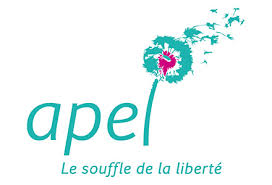 Apel Ecole Sainte Jeanne d’Arc d’Herblay-sur-SeineAssemblée GénéraleDu samedi 03 octobre 2020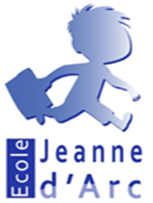 